EDITAL Nº 029/2022 - PPGHABERTURA DE SOLICITAÇÃO PARA USO DE RECURSOS DO PROAP -AUXÍLIO FINANCEIRO A ESTUDANTESA Coordenação Especial do Programa de Pós-Graduação em História – Mestrado e Doutorado da Unioeste – Campus de Marechal Cândido Rondon, Área de Concentração em História, Poder e Práticas Sociais, no uso de atribuições estatutárias e regimentais;Considerando a Ata 004/2022 de 04 de abril de 2022 da reunião do colegiado do PPGH, que aprovou Planejamento de gastos do PROAP/2022;	Considerando a Ata 013/2022 de 13 de maio de 2022 da reunião do colegiado do PPGH, que aprovou a forma de utilização dos valores destinado para auxílio aos estudantes; Considerando a Ata 007/2022 de 13 de junho de 2022, da reunião do colegiado do PPGH que aprovou a continuidade na forma de utilização dos valores do montante destinado para auxílio aos estudantes.TORNA PÚBLICO:DAS INSCRIÇÕES1.1. Estarão abertas as inscrições, a partir do dia 01 de julho de 2022, em sistema de Fluxo contínuo, até o limite dos valores disponíveis, para estudantes do PPGH requererem auxílio financeiro de recursos do PROAP;Poderão inscrever- se os/as estudantes do PPGH que estejam com a matrícula ativa, podendo requerer o uso de até R$200,00 (duzentos reais) para a realização de atividades de pesquisa. Por atividades de pesquisa estão entendidas as participações em evento, apresentação de trabalhos, publicações ou ainda os deslocamentos para fora da sede (Marechal Candido Rondon) para a realização de pesquisa em acervo ou realização de entrevistas de História Oral.Para inscrição, o estudante deverá preencher e assinar a solicitação do Anexo I deste edital, e enviar através do e-mail: ppgh_unioeste@hotmail.com. Serão considerados apenas os pedidos enviados neste e-mail.1.4. Serão atendidos pedidos até a utilização do montante de R$1.600,00.1.5. O/a aluno/a que receber o valor se compromete a apresentar o relatório com os devidos comprovantes. O pagamento será realizado na forma de ressarcimento, ou seja, após o envio de toda a documentação;1.6. O valor será pago na forma de diárias, devendo ser anexados no relatório os detalhamentos1.7. O pagamento do valor será realizado assim que for enviado ao PPGH o relatório e o recibo (modelo A da Capes) assinado pelo/a aluno.1.8. A prestação de contas será realizada pela Coordenação nas reuniões do PPGH.Casos omissos serão resolvidos pelo Colegiado do PPGH.Sala da Coordenação do Programa de Pós-Graduação em História, Marechal Cândido Rondon, 27 de junho de 2022.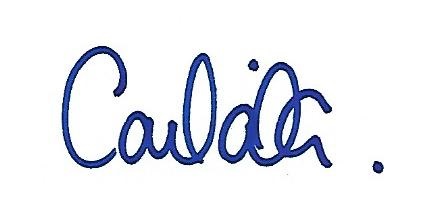 Profa. Dra. Carla Luciana Souza da Silva Coordenadora Especial do Programa dePós-Graduação em História Mestrado e DoutoradoPortaria nº 4107/2020 – GREAnexo I ao Edital nº 029/2022 – PPGH – de 27/06/2022SOLICITAÇÃO DE USO DE RECURSOS DO PROAPNOME:LINHA DE PESQUISA:ORIENTADOR/A:ANO DE INGRESSO NO CURSO:SOLICITO A CONCESSÃO DE _________ REAIS PARA A REALIZAÇÃO DE ATIVIDADE de pesquisa descrita a seguir. Indicar a seguir qual será a atividade de pesquisa a ser realizada. Os anexos e comprovantes deverão ser anexados no relatório da atividade. Indicar o local e data em que a mesma será realizada, bem como qual a natureza da atividade. Assinatura:Assinatura de ciência do/a orientador/aLOCAL:                                         DATA: 